Министерство культуры Российской ФедерацииФГБОУ СПО Академический музыкальный колледж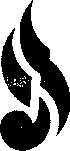 при Московской государственной консерватории им. П. И. ЧайковскогоДата 18.01.2013 №1/010РЕЦЕНЗИЯна проект программы учебного предмета "Специальность и чтение с листа" дополнительной предпрофессиональной общеобразовательной программы в области музыкального искусства"Фортепиано"	Программа учебного предмета ПО.01.УП.01. "Специальность и чтение с листа" дополнительной	предпрофессиональной общеобразовательной программы	в	области музыкального искусства «Фортепиано» составлена в соответствии с федеральными государственными требованиями к минимуму содержания, структуре и условиям реализации дополнительной предпрофессиональной	общеобразовательной	программы	в областимузыкального искусства "Фортепиано” и сроку обучения по этой программе утвержденными приказом Министерства культуры Российской Федерации от 12 марта 2012г. №16.	Данная программа включает следующие разделы: пояснительную записку, содержание учебной дисциплины, требования к уровню подготовки обучающихся, формы и методы контроля, систему оценок, методические рекомендации перечень литературы.	Содержание программы учебного предмета соответствует Федеральным государственным требованиям к минимуму содержания, структуре и условиям реализации дополнительной предпрофессиональной общеобразовательной программы в области музыкального искусства   • Данная программа дает преподавателям убедительные рекомендации на разных этапах работы с учеником. В программе приведены примеры репертуаров по классам разделенные на пять уровней сложности в соответствии с уровнем развития и возможностями учащихся.	Программа содержит объемные списки методической литературы.Особо хочется отметить наличие в программе подробных рекомендации, касающихся самостоятельной работы учащихся.	Считаю целесообразным в качестве личной рекомендации посоветовать учащимся старших классов, предполагающим продолжить профессиональное обучение в Убеждениях СПО, уделять самостоятельным занятиям больше времени, чем рекомендовано данной программой в соответствии с ФГТ.	Программа учебного предмета ПО.01.УП.01. "Специальность и чтение с листа дополнительной предпрофессиональной общеобразовательной программы в области музыкального искусства "Фортепиано" может быть рекомендована для реализации в учебном процессе Детской школы искусств. Заведующая фортепианным отделом Заслуженный Учитель РФ 		Подпись _______________________М.П.